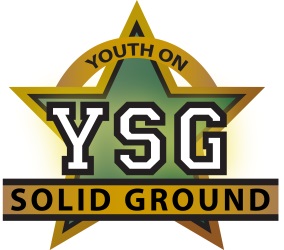 TEAM REGISTRATION FORM- Junior Football TournamentSunday 2nd SEPTEMBER 2018 11am - 4pmTEAM NAME:………………………………………………………………………….PLAYER 1Name……………………………………………  D.O.B ………………………Age………………………………………  Postcode ……………..Emergency Contact Name…………………………………….. Number……………………………………………….. Photo Consent    YES  /  NOMedical Conditions …………………………………………………………………. Signed Parent/Guardian ………………………………………………………PLAYER 2Name……………………………………………  D.O.B ………………………Age………………………………………  Postcode ……………..Emergency Contact Name…………………………………….. Number……………………………………………….. Photo Consent    YES  /  NOMedical Conditions …………………………………………………………………. Signed Parent/Guardian ………………………………………………………PLAYER 3Name……………………………………………  D.O.B ………………………Age………………………………………  Postcode ……………..Emergency Contact Name…………………………………….. Number……………………………………………….. Photo Consent    YES  /  NOMedical Conditions …………………………………………………………………. Signed Parent/Guardian ………………………………………………………PLAYER 4Name……………………………………………  D.O.B ………………………Age………………………………………  Postcode ……………..Emergency Contact Name…………………………………….. Number……………………………………………….. Photo Consent    YES  /  NOMedical Conditions …………………………………………………………………. Signed Parent/Guardian ………………………………………………………PLAYER 5Name……………………………………………  D.O.B ………………………Age………………………………………  Postcode ……………..Emergency Contact Name…………………………………….. Number……………………………………………….. Photo Consent    YES  /  NOMedical Conditions …………………………………………………………………. Signed Parent/Guardian ………………………………………………………PLAYER 6Name……………………………………………  D.O.B ………………………Age………………………………………  Postcode ……………..Emergency Contact Name…………………………………….. Number……………………………………………….. Photo Consent    YES  /  NOMedical Conditions …………………………………………………………………. Signed Parent/Guardian ………………………………………………………PLAYER 7Name……………………………………………  D.O.B ………………………Age………………………………………  Postcode ……………..Emergency Contact Name…………………………………….. Number……………………………………………….. Photo Consent    YES  /  NOMedical Conditions …………………………………………………………………. Signed Parent/Guardian ………………………………………………………PLAYER 8Name……………………………………………  D.O.B ………………………Age………………………………………  Postcode ……………..Emergency Contact Name…………………………………….. Number……………………………………………….. Photo Consent    YES  /  NOMedical Conditions …………………………………………………………………. Signed Parent/Guardian ………………………………………………………